Période de temps : April 2, 1914 - January 26, 2007Création : chaiseNationalité : Denmark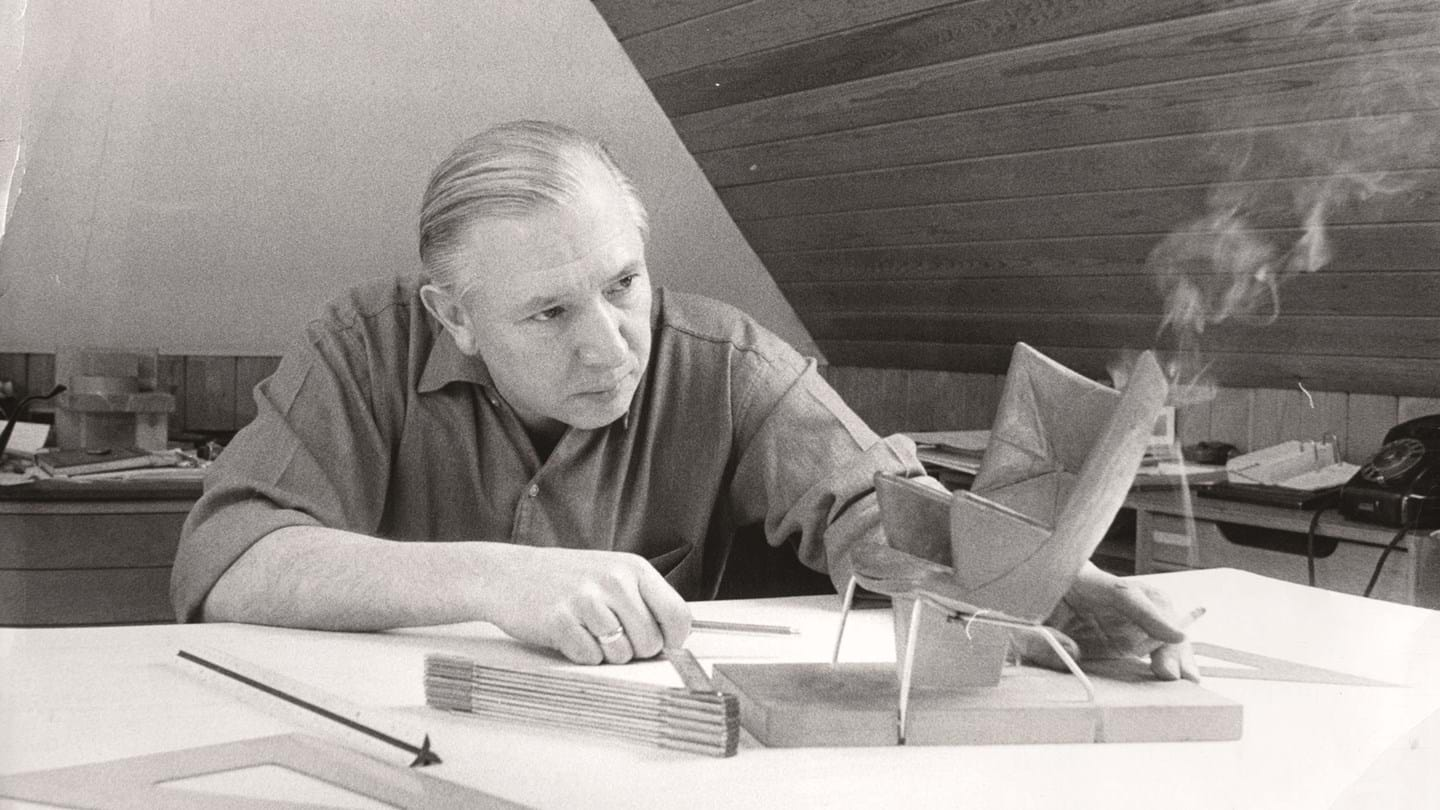 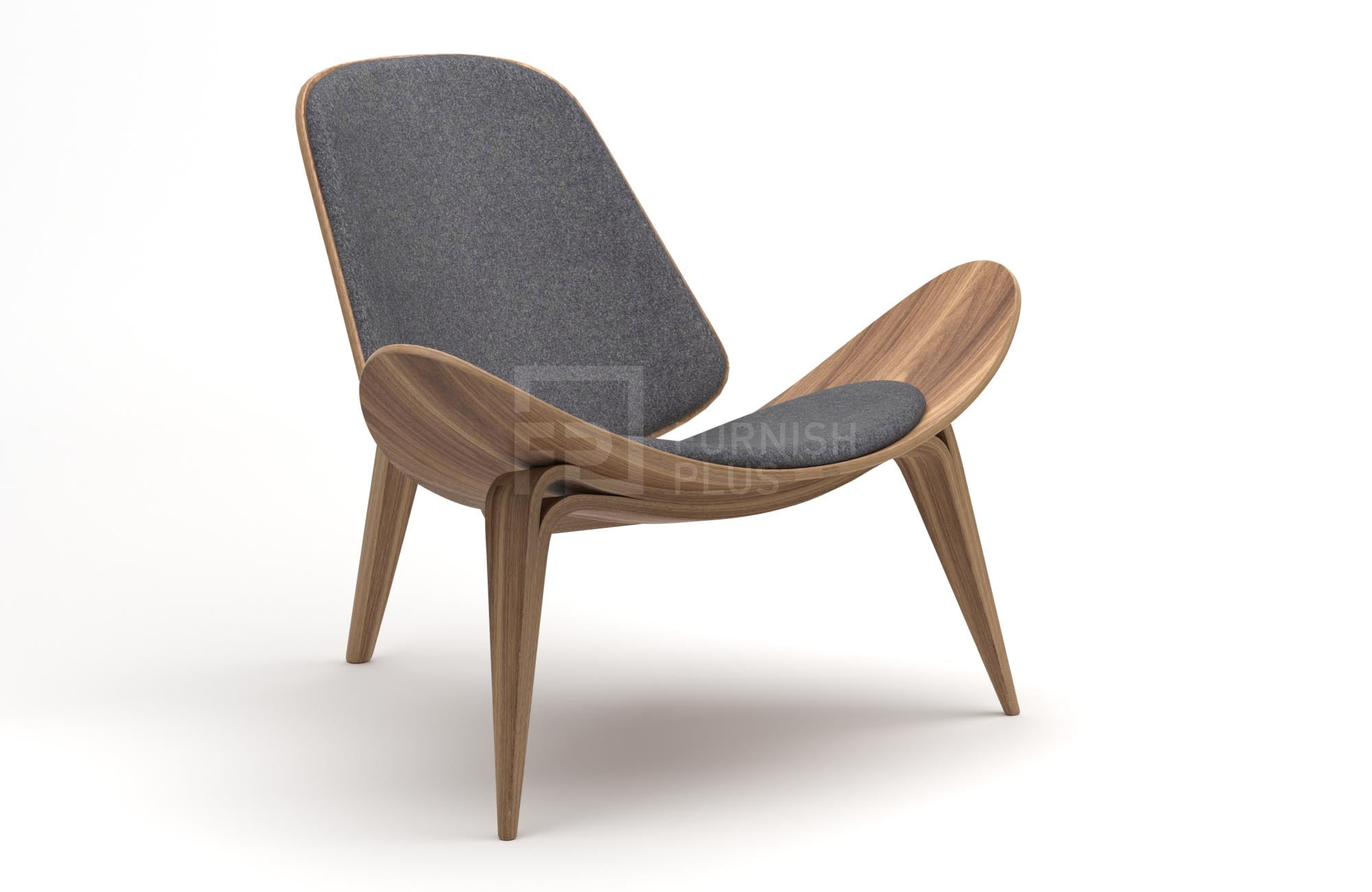 